ГРАФИК   ИНДИВИДУАЛЬНЫХ   КОНСУЛЬТАЦИЙ   ППС   КАФЕДРЫ   ДИЗАЙНА   2022-2023 уч/год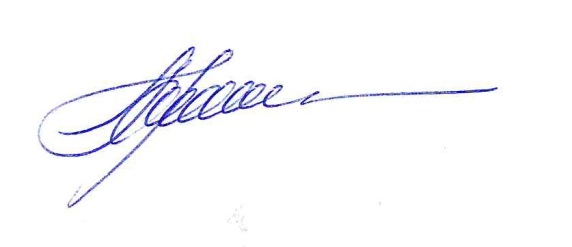 Зав. кафедрой «Дизайн»												А. Н. Гуменюк№ п/пФ. И. О. преподавателяДни и часы консультаций Дни и часы консультаций Дни и часы консультаций Дни и часы консультаций Дни и часы консультаций Дни и часы консультаций № п/пФ. И. О. преподавателяпонедельниквторниксредачетвергпятницасуббота1Алгазина Наталья Владимировна14:45-15:10(14-413)2Багаутдинова Асия Рашитовна15.03; 12.04;10.05.202317:30-18:20(14-320)3Боброва Елена Владимировна10:30-11:30(14-509)4Бугаенко Татьяна Фёдоровна11.03.; 15.04.;13.05.202314:45-15:10(14-506)5Весёлкина Мария Вячеславовна14.03; 18.04; 16.05.202317:30-18:20(14-415)6Гуменюк Алла Николаевнапо нечётным числам,13:15-14:45(14-504)7Дьяченко Екатерина Валерьевна14:00-14:30(14-503)8Казанкова Елена Владимировна14:45-15:10(14-316)9Кичигина Анастасия Георгиевна14:00-15:00(14-508)10Козлова Лариса Николаевна13:15-14:45(14-413)ФИОпонедельниквторниксредачетвергпятницасуббота11Кучерова Алина Васильевначётные числа16:50 – 18:20 (14-316)12Лунченко Марина Сергеевна13:15-14:45(14-506)13Машанов Андрей Николаевич14:45-15:10(14-502)14Моисеева Татьяна Николаевна13.03; 27.03;10.04; 24.04, 22.05.202318:00-18:30(14-511)15Никулин Станислав Геннадьевич13:15-14:45(14-316)16Обуховская Анастасия Вячеславовна13:30-14:00(14-503)17Османкина Галина Юрьевна14:45-15:10(14-316)18Пендикова Ирина Геннадьевна11.03; 25.03;08.04; 22.04; 06.05; 20.05.202314:45-15:10(14-316)19Сухарев Андрей Иванович11.03; 08.04; 06.05; 03.06.202311:10-11:35(14-313)20Смородина Евгения Игоревна14:45-15:10(14-415)ФИОпонедельниквторникСредачетвергпятницасуббота21ФилатоваЕлена Владимировна14:45-15:10(14-316)22Удалова Надежда Николаевначётные числа14:45-15:10(14-506)23Чуйко Лариса Владимировна18.03; 15.04; 13.05.202314:45-15:10(14-316)24Шинкевич Мария Николаевна11.03 и 06.05.202314:45-15:10;22.04.202311:10-11:35 (14-512)25ЩегловСергей Александрович11:10-11:35(14-530)